КОНСУЛЬТАЦИЯ ДЛЯ РОДИТЕЛЕЙ «ВОЛШЕБНАЯ МУЗЫКА», 23.09.22 г.«Влияние музыки на детей благотворно, и чем раньше они начнут испытывать его на себе, тем лучше для них».  В. Белинский.      С древних времен известно, что музыка успокаивает боль, снимает напряжение, оказывает положительное влияние на психику ребенка. В европейских странах музыкотерапию используют в род залах. Также этот метод лечения применяют в детских отделениях больниц: неврологии, кардиологии, онкологии, нефрологии. Под звуки музыки дети выполняют дыхательные и физические упражнения. Благодаря грамотно подобранной музыке, ребенок открывается миру, отвлекается от своей болезни, у него снижается уровень сахара в крови. Музыка влияет на частоту сердечных сокращений, артериальное давление крови, на температуру тела ребенка и даже на способность адаптироваться к теплу и холоду.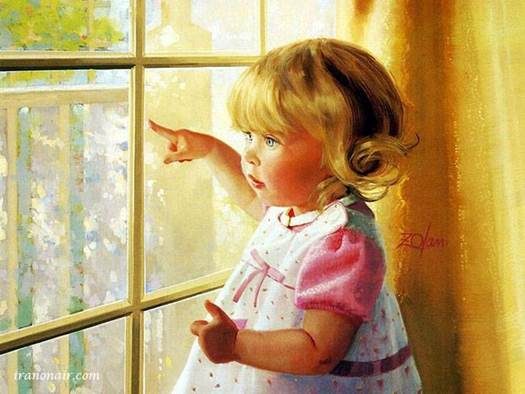      Музыка положительно влияет на мозг ребенка, активизируя соединения между нервными клетками. Первые 6 лет жизни ребенка – это самый важный период для развития нервной системы и мозга, поэтому желательно как можно раньше приступать к освоению азов музыкального образования ребенка.     Дети, которые занимаются музыкой, лучше усваивают информацию, быстрее запоминают новый материал и не имеют проблем с концентрацией внимания. Также «музыкальным» детям легче даются математика, иностранные языки и логика.РЕКОМЕНДАЦИИ:* Возбудимым, беспокойным детям полезны классические музыкальные произведения в медленном темпе.* Мелодии со словами (песни, арии), чем мелодии без слов. А "живое" пение действует на них сильнее.* Та музыка, которую слышит ребенок, откладывается в его подсознании и влияет на его будущее.* Музыкотерапия - это дополнительный стимул развития детей.*Под влиянием музыки у детей создается творческое воображение, а через него меняется восприятие разных сторон жизни.Ни в коем случае нельзя давать детям слушать музыку через наушники.От такого звука мозг ребенка может получить акустическую травму.Восстановление ослабленного здоровья ребенка в условиях дошкольного учреждения решаемо, через интеграцию музыкальной и оздоровительной деятельности!        В дошкольном возрасте музыкотерапия используется в сочетании с ритмическими и танцевальными занятиями, с пением, психогимнастикой, логоритмикой и т.д.      Активная музыкотерапия, полезна детям для развития моторики, речи координации движений.Хорошо развивают детское воображение и креативность релаксации и визуализации под музыку.Музыка оказывает влияние на наше состояние. Так, когда мы слушаем активную жизнерадостную музыку марши, танцевальную, мы испытываем прилив энергии, заряжаемся бодростью. А когда мы слушаем спокойную музыку: ноктюрны, баллады, песни, успокаиваемся, расслабляемся, гармонизируем работу нервной системы.МЕЛОДИИ ВМЕСТО ЛЕКАРСТВА.Чтобы оставаться бодрым и полным сил,2-3 раза в день по 30-40 мин. Слушайте музыку, подбирая её по ситуации.Разные музыкальные инструменты по-разному влияют на наш организм.Итак, какой инструмент за что «отвечает»?скрипка    -   лечит душу, помогает выйти на путь  самопознания, возбуждает в душе сострадание, готовность к самопожертвованию, очень                                                  благотворно действует на меланхоликов;пианино -    воздействует на почки, мочевой пузырь,  очищает щитовидную железу;барабан -    восстанавливает ритм сердца, приводит в порядок кровеносную систему;флейта   -    очищает и расширяет легкие, снимает  раздраженность и озлобленность;арфа и струнные инструменты -    гармонизирует работу сердца лечат истерию, кровяное давление;виолончель, контрабас, гитара  -   благотворно действует на почки, сердце  и тонкую кишку;цимбалы      -  «уравновешиваю»  печень;баян и аккордеон - активизируют работу брюшной  полости;кларнет, флейта - пикколо - подавляет уныние,  улучшает кровообращение;балалайка - лечит органы пищеварения;труба - лечит радикулит;орган -    он приводит в порядок ум, гармонизирует энергопоток позвоночника и его называют проводником энергии «космос - земля – космос»;колокольный звон -  используемый и сейчас нашими предками - всегда помогал в случаях изгнания бесовской силы. Считается, что КОЛОКОЛ связан со святыми силами и людскими душами. Он будит землю и небо. Колокольный звон влияет на работу кровеносных и лимфатических систем человека, лечит   психические заболевания.  Его звон "убивает" микробы и бактерии (влияние ультразвука).Музыка - волшебное лекарство.«Музыка лечит душу и тело»  - такую надпись можно найти на некоторых музыкальных инструментах эпохи Ренессанса. Звуки, ритмы и музыкальная гармония непосредственно воздействуют на наше эмоциональное состояние. Музыка способна изменить душевное и физическое состояние человека.Мелодии, доставляющие человеку радость, благотворно влияют на организм:* замедляют пульс;* увеличивают силу сердечных сокращений;* способствуют расширению сосудов;* нормализуют артериальное давление;* стимулируют пищеварение;* улучшают аппетит;* облегчают установление контакта между людьми;* повышают тонус коры головного мозга;* улучшает обмен веществ;* стимулирует дыхание и кровообращение;* усиливает внимание.Музыка действует избирательно, в зависимости:* от характера произведения;* от инструмента на котором исполняется.Классическая музыка -  универсальное оздоровительное воздействие на психику и тело. Повышает уровень иммуноглобулина.Духовная и религиозная музыка - снижает болевой синдром.Джаз, блюз, регги - избавляет от депрессии.Мелодичный рок - в небольшом количестве снимает нервное и мышечное напряжение.Хард- рок - вредит здоровью, так как нередко вызывает неосознанную агрессию.РЭП - не рекомендуется для частого прослушивания,так как он пробуждает негативные эмоции.     Оказывается, каждый человеческий орган любит слушать «свою» музыку. Наша печень положительно реагирует на деревянные духовые инструменты: гобой, кларнет. Виолончель и скрипка тонизируют работу сердечно-сосудистой системы.     А саксофон, металлофон, колокольчик излечивают заболевания легких, толстой кишки и устраняют тоску.     Учеными доказано воздействие музыки на клеточном уровне. На нее реагируют раковые клетки, причем от одной музыки они начинают, активно расти, и размножаться, а от другой, наоборот, их рост замедляется. А такие микробы, как стафилококк и кишечная палочка, от правильно подобранной музыки и вовсе погибают.      Музыкальные предпочтения во многом зависят от темперамента. Если вы сангвиник или холерик, то вам подойдут танцевальные стили. А вот флегматикам больше по душе высокие женские голоса. Специалисты также заметили, что музыка композиторов романтического направления — Шопена, Чайковского, Шуберта — нравится тем, кто склонен к уединению, а людям энергичным, как правило, по душе Лист, Вагнер, Прокофьев. Так что музыкальная аптечка может быть самой разнообразной. Главное, чтобы эта музыка была источником сил, энергии и хорошего настроения.     Знаете ли вы, что дети, не слышавшие в детстве колыбельных, менее успешны в жизни и подвержены психическим расстройствам.Колыбельные песни, которые есть у всех народов, - не просто элемент фольклора и служат не только для убаюкивания ребенка. Колыбельные очень важны в процессе овладения ребенком речью, следовательно и в развитии мышления.     От того, какие песни поет ребенку мать, и поет ли она их вообще, зависит характер маленького человека, его физическое здоровье, степень его психологической устойчивости. Кроме того, в колыбельных зашифрованы знания о мире, которые пробуждаются в генетической памяти. Детям, у которых генетическая память не «разбужена», гораздо труднее адаптироваться в жизни и в обществе. Они развиваются гораздо медленнее.     Знаете ли вы, что слишком громкое, крикливое пение может вредно сказаться на слабых детских голосовых связках. Кроме того, оно отрицательно влияет и на нервную систему детей, создает излишнее возбуждение, утомляет.Но что делать, если ребенок хочет излить избыток энергии не только в движении, но и в звуке, если он сам тянется к музыке и к песне, как к наиболее доступному и понятному для него музыкальному жанру?      Научить детей внимательно слушать музыку, понимать и разделять те настроения и чувства, которые она передает, воспроизводить незамысловатые мелодии, добиваться, чтобы голос звучал естественно и свободно.     Задача эта вполне под силу мамам и папам, бабушкам и дедушкам, старшим братьям и сестрам ребенка. Тут не требуется особых музыкальных или педагогических познаний: ведь речь идет не о том, чтобы готовить из малыша музыканта или певца. Достаточно привить ребенку несложные навыки слушания музыки приобщить к пению в таких пределах, которые доступны каждому человеку.     Детям доставляет радость, когда взрослые сами негромко и ласково напевают или наигрывают на губной гармошке, гитаре, фортепиано незатейливые спокойные мелодии.     Доступная и приятная музыка обычно вызывает чувство удовольствия, радостную улыбку.     Таким образом, музыка помогает поддерживать  радостное настроение у ребенка. А это очень важно, особенно в раннем возрасте, потому что положительные эмоции способствуют здоровому развитию нервной системы и благотворно влияют на протекание основных физиологических процессов: дыхания, сердечной деятельности, обмена веществ.      Но оздоровительное влияние песен может проявиться только в том случае, когда члены семьи учитывают возрастные особенности ребенка. Нельзя допускать, чтобы ребенок срывался на крик. Нельзя разрешать детям петь на улице в холодную и сырую погоду, потому что это вредно для голосовых связок и может привести к простуде.     «Детство так же невозможно без музыки, как невозможно без игры, без сказки» - говорил В. А. Сухомлинский. Поэтому родители должны быть заинтересованы в том, чтобы встреча ребенка с музыкой состоялась, вовремя и музыка стала их верным помощником в деле воспитания ребенка в семье.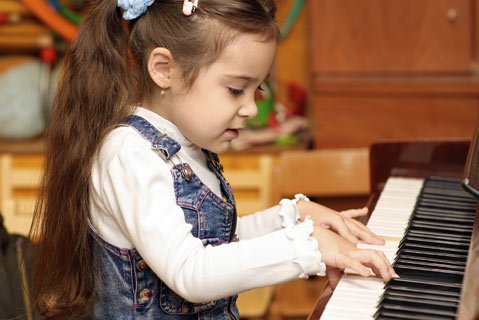 Подготовила: музыкальный руководитель Леонтьева Н.В.